Publicado en Madrid el 17/07/2018 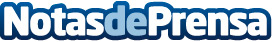 10 razones para contratar un seguro de salud en veranoLa mayoría de la gente se interesa por los seguros médicos a finales de año, cuando vencen las pólizas y las compañías de seguros lanzan ofertas para captar nuevos clientes, pero justo ahora es un buen momento para contratar un seguro privado de salud, no solo porque también hay descuentos interesantes, sino porque puede ser cuando más se necesiteDatos de contacto:Todosegurosmedicos.com91 218 21 86Nota de prensa publicada en: https://www.notasdeprensa.es/10-razones-para-contratar-un-seguro-de-salud Categorias: Nacional Sociedad E-Commerce Seguros Ocio para niños http://www.notasdeprensa.es